6. ročník - měsíční plán – září 2014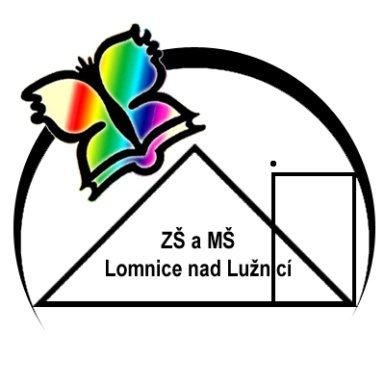 Poznámky: Úvodní třídní schůzka rodičů – 8. 9. 2014 od 17hPředmětOčekávané výstupyŽák:UčivoPoznámkyČeský jazyk  - opakuje učivo 5.r.- rozlišuje zvukovou a psanou podobu jazyka, graficky zaznamená zvukovou podobu slova- procvičuje a zdokonaluje pravopis - správně zdůvodňuje a píše pravopis bě-bje, pě, vě - vje, mě - mně- aplikuje znalost pravidel psaní předpon s-/se-, z-/ze, vz-/vze, předložek s/se, z/zeUčivo 5.r.Zvuková stránka jazykaPravopis1x za měsíc prezentuje přečtenou knihu a předloží Kulturní deník se zápisemKaždé pondělí odevzdává vypracovaný DÚČeský jazyk - vlastní reprodukce kratšího přečteného textu- formulace hlavní myšlenkyČítanka pro 6.r. – výběr textů1x za měsíc prezentuje přečtenou knihu a předloží Kulturní deník se zápisemKaždé pondělí odevzdává vypracovaný DÚČeský jazyk - rozpozná daný slohový útvar- procvičuje sestavování osnovy  a psaní odstavců- zdokonaluje ústní i písemný projevVypravování1x za měsíc prezentuje přečtenou knihu a předloží Kulturní deník se zápisemKaždé pondělí odevzdává vypracovaný DÚAnglický jazykzná základní fráze při seznamovánípoužívá je v krátkých rozhovorechporozumí frázím od spolužáka i z mg nahrávkyčte a píše slova, věty a krátké texty z učebnice a pracovního sešitupoužívá přítomný průběhový čas při popisu děje na fotozvládá slovní zásobu daného tématuA – HelloB – Giving personal informationC – In the classroomMatematika- čte, zapisuje a porovnává čísla- umí zobrazit čísla na číselné ose- provádí početní operace s čísly zpaměti i písemně  - žák vypracuje slovní úlohu (sestaví zápis, příklad/y, odpověď)- žák zaokrouhluje a vysvětlí postup ostatním- žák aplikuje vlastní poznatky při řešení složitějších úloh- charakterizuje a třídí základní rovinné obrazceShrnutí učiva 1. – 5. ročník - porovnávání čísel    - zaokrouhlování čísel - čtení a zápis č.v des. s.- zobrazení č. na čís. ose- p. operace - terminologie- písemné násobení-nácvik- písemné dělení jednociferným dělitelem- zlomek- desetinné číslo- aritmetický průměr- slovní úlohyRovinné obrazce- obvod a obsah čtverce a obdélníku- převody jednotekobvod trojúhelníkaNosit pomůcky na rýsování: tužka č. 3 (2x), trojúhelník s ryskou, pravítko, kružítkoKoupit sešity: 544 1x440  1x540  2xZeměpis- zhodnotí postavení Země ve vesmíru a srovná vlastnosti Země s ostatními vesmírnými tělesyVesmír a jeho vývojHvězdy a souhvězdíSluneční soustava